Підстава: пункт 4-1 постанови Кабінету Міністрів України від 11 жовтня 2016 р. № 710 «Про ефективне використання державних коштів» Обґрунтування на виконання вимог Постанови КМУ від 11.10.2016 № 710:Враховуючи зазначене, замовник прийняв рішення стосовно застосування таких технічних та якісних характеристик предмета закупівлі: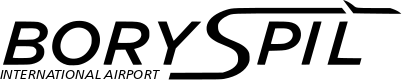 ДЕРЖАВНЕ ПІДПРИЄМСТВО«МІЖНАРОДНИЙ АЕРОПОРТ «БОРИСПІЛЬ» 08300, Україна, Київська обл., Бориспільський район, село Гора, вулиця Бориспіль -7, код 20572069, юридична особа/ суб'єкт господарювання, який здійснює діяльність в окремих сферах господарювання, зазначених у п. 4 ч.1 ст. 2 Закону України «Про публічні закупівлі»Обґрунтування технічних та якісних характеристик предмета закупівлі та очікуваної вартості предмета закупівліОбґрунтування технічних та якісних характеристик предмета закупівлі та очікуваної вартості предмета закупівліПункт КошторисуНазва предмета закупівлі із зазначенням коду за Єдиним закупівельним словникомОчікувана вартість предмета закупівлі згідно річного плану закупівельОчікувана вартість предмета закупівлі згідно ОГОЛОШЕННЯ про проведення відкритих торгівІдентифікатор процедури закупівліп. 34.01 (2023)Фізико-хімічні дослідження стічних вод,  код ДК 021:2015 - 90710000-7 - Екологічний менеджмент 164 880,00грн. з ПДВ137 400,00грн. без ПДВ UA-2023-04-27-010133-a1Обґрунтування технічних та якісних характеристик предмета закупівліЯкісні та технічні характеристики предмета закупівлі визначені з урахуванням реальних потреб підприємства та оптимального співвідношення ціни та якості.2Обґрунтування очікуваної вартості предмета закупівліВизначення очікуваної вартості предмета закупівлі обумовлено статистичним аналізом загальнодоступної інформації про ціну предмета закупівлі на підставі затвердженої центральним органом виконавчої влади, що забезпечує формування та реалізує державну політику у сфері публічних закупівель, примірної методики визначення очікуваної вартості предмета закупівлі, затвердженої наказом Міністерства розвитку економіки, торгівлі та сільського господарства України від 18.02.2020 № 2753Інша інформація-№ п/пНайменування послугиОд.виміруКількістьТехнічні та якісні характеристики предмета закупівлі (Технічна специфікація)**1Фізико-хімічні дослідження стічних вод: Визначення показників складу і властивостей зворотних водПослугаЗ2Визначення показників складу і властивостей зворотних вод відповідно до:Біохімічне споживання кисню (БСК5)КНД 211.1.4.024-95 Методика визначення біохімічного споживання кисню після n днів (БСК) в природних і стічних водах титрометричним методомабоМВВ 081/12-0014-01 Поверхневі води. Методика виконання вимірювань біохімічного споживання кисню (БСК5) титрометричним методомЗавислі речовиниКНД 211.1.4.039-95 Методика гравіметричного визначення завислих (суспендованих) речовин в природних і стічних водах гравіметричним методом МінералізаціяМВВ 081/12-0109-03 Методика виконання вимірювань масової концентрації сухого залишку  (розчинених речовин) гравіметричним методомХімічне споживання кисню (ХСК)КНД 211.1.4.021-95 Методика визначення хімічного споживання кисню (ХСК) в поверхневих і стічних водахабоМВВ 081/12-0019-01 Поверхневі води. 95 Методика визначення хімічного споживання кисню біхроматним окисленням (ХСК)Азот амонійний (амоній - іон, аміак по азоту)МВВ  081/12-0106-03 Методика виконання вимірювань масової концентрації амоній-іонів фотоколориметричним методом  з реактивом НеслераНафтопродукти (вуглеводні неполярні)ОСТ 38.01378-85 Охорона природи. Гідросфера. Визначення нафтопродуктів в стічних водах методом  ІЧ-спектрометріїабоКерівництво по експлуатації приладу (АН-1, АН-2 та аналогічні) Методика виконання вимірювань масової концентрації нафтопродуктів в природних і стічних водах методом ІЧ-спектрометріїабоМВВ 081/-230-05 Методика выполнения измерений массовой концентрации нефтепродуктов в пробах питьевых, природных и сточных вод на «Флюорат-02»Залізо загальне  КНД 211.1.4.034-95 Методика  фотометричного визначення загального заліза з ортофенантроліном в поверхневих та стічних водахабоМВВ 081/012-0238-05 Методика выполнения измерений массовой концентрации железа общего в пробах питьевых, природных и сточных вод на «Флюорат-02»Нітрати (нітрат – іон)МВВ 081/12-0651-09 Методика виконання вимірювань масової концентрації нітрат-іонів у пробах поверхневих, підземних та зворотних вод фотоколориметричним методомабоКНД 211.1.4.027-95 Методика фотометричного визначення нітрат-іонів з саліциловою кислотою в поверхневих та біологічно очищених водахНітрити (нітрит – іон)КНД 211.1.4.023-95 Методика фотометричного визначення нітрит-іонів з реактивом Грісса  в поверхневих та  очищених стічних водах Сульфати (сульфат – іон)МВВ 081/12-0177-05 Поверхневі, підземні та зворотні води. Методика виконання вимірювань масової концентрації сульфатів титрометричним методомабоКНД 211.1.4.026-95 Методика турбідиметричного визначення сульфат-іонів в очищених стічних водахФосфати (фосфат-іон, ортофосфати, фосфор фосфатів)МВВ 081/12-0005-01 Методика виконання вимірювань масової концентрації розчинених ортофосфатів фотометричним методомХлориди (хлорид – іон)МВВ  081/12-0653-09 Води зворотні, поверхневі, підземні. Методика виконання вимірювань масової концентрації хлоридів титриметричним методомабоМВВ  081/12-0004-01 Методика виконання вимірювань масової концентрації хлоридів методом аргентометричного титруванняВодневий показник (рН)МВВ 081/12-0317-06 Методика виконання вимірювань водневого показника (рН) електрометричним методом ТемператураМВВ 081/12-0311-06 Методика виконання вимірювань температуриКисень розчинений МВВ 081/12-0008-01 Методика виконання вимірювань розчиненого кисню методом йодометричного титрування за ВінклеромФізико-хімічні дослідження стічних вод: Відбір проб водПослуга 32Відбір проб вод відповідно до:ДСТУ ISO 5667-6:2009 Якість води. Відбирання проб. Частина 6. Настанови щодо відбирання проб з річок і струмків (ISO 5667-6:2005, IDT).ДСТУ ISO 5667-10:2005. Якість води. Відбирання проб. Частина 10. Настанови щодо відбирання проб стічних вод (ІSO 5667-10:1992, ІDT).КНД 211.1.0.009-94 Відбір проб для визначення складу і властивостей стічних та технологічних вод.ДСТУ ISO 5667-4:2003 Якість води. Відбирання проб. Частина 4. Настанови щодо відбирання проб із природних та штучних озер (ISO 5667-4:1987, IDT).ДСТУ ISO 5667-14:2005 Якість води. Відбирання проб. Частина 14. Настанови щодо забезпечення якості відбирання та оброблення проб природних вод (ISO 5667-14:1998, IDT).ДСТУ 3013-95 Гідросфера. Правила контролю за відведенням дощових і снігових стічних вод з територій міст і промислових підприємств. Зберігання проб: ДСТУ ISO 5667-3-2001 Частина 3. Настанови щодо зберігання та поводження з пробами (ISO 5667-3:1994, IDT).